Progetto ideato e sostenuto dalla	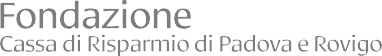 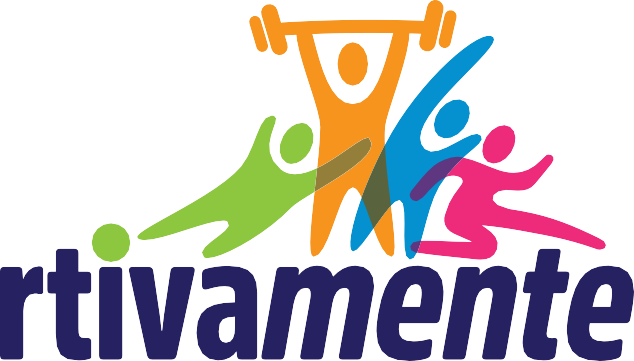 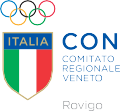 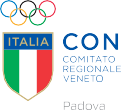 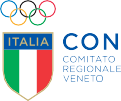 MODULO DI RICHIESTA PER L’ASSEGNAZIONE DEI CONTRIBUTI 2022 SETTORE GIOVANILE (UNDER 18)RICHIESTA FSN	RICHIESTA DSA	RICHIESTA EPSDenominazione completa associazioneCodice Ente FSN/DSA/EPS di appartenenzaSigla Ente FSN/DSA/EPS di appartenenzaSport praticatoDate di primaed ultima affiliazioneIscritta al registro per l‘anno 2022Sede sociale (indirizzo, Cap, Comune, Provincia)Prima affiliazione	Ultima affiliazione Si	No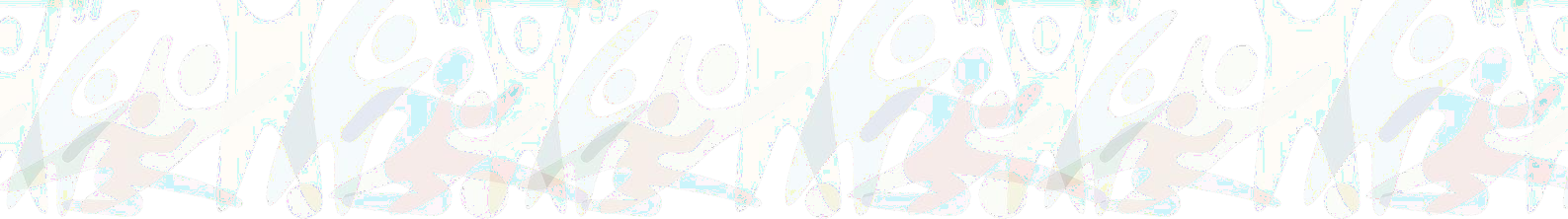 Codice fiscale e/o Partita Iva	Codice Fiscale	Partita IVANominativo Presidente e recapito telefonicoNominativo referente e recapito telefonicoIndirizzo e-mail dell’Associazione per eventuali comunicazioniCONI PADOVA	CONI ROVIGOISCRIZIONE PRESSO IL REGISTRO NAZIONALE DEL CONI(Contrassegnare 1 sola indicazione, allegare certificato anno corrente)AFFILIAZIONE(Contrassegnare 1 sola indicazione, allegare certificato anno corrente)SETTORE GIOVANILE (UNDER 18) Punto 7 del RegolamentoNUMERO ATLETI ISCRITTI - ASSOCIATI(Ultima stagione regolare: contrassegnare 1 sola indicazione)N.B. ALLEGARE ELENCO DEI TESSERATI RILASCIATO DALL’ENTE DI APPARTENENZA O DA LORO VALIDATONUMERO SQUADRE M/F, PER I SOLI SPORT DI SQUADRA(Ultima stagione regolare, 2020/2021 se anno sportivo, 2021 se anno solare: contrassegnare 1 sola indicazione). Per squadra si intende una compagine di non meno di 5 atleti, se presenti più squadre nello stesso campionato, per ogni singola asd, se ne indicherà solamente unaATTIVITÀ AGONISTICA (UNDER 18) – (Non prevista la compilazione per gli EPS)Per gli sport di squadra e individuali vedi elenco allegato(inserire i dati per la disciplina scelta ai sensi del Punto 7 del Regolamento – 4° e 5° Comma).PARTECIPAZIONE A CAMPIONATI DI SQUADRA(Ultima stagione regolare, 2020/2021 se anno sportivo, 2021 se anno solare: indicare il numero di squadre per tipologia, punteggio max raggiungibile 50 punti). Per gli sport di squadra, la/le squadre che effettivamente partecipano ai Campionati Federali). Per squadra si intende una compagine di non meno di 5 atleti, se presenti più squadre nello stesso campionato, per ogni singola asd, se ne indicherà solamente unaTITOLI DI SQUADRA (in ambito federale)(Ultima stagione 2020/2021 se anno sportivo, 2021 se anno solare: indicare il numero di titoli per tipologia; punteggio massimo raggiungibile 50 punti). Per gli sport di squadra valgono i titoli ottenuti dalle squadre che effettivamente partecipano ai Campionati Federali). Per squadra si intende una compagine di non meno di 5 atleti, se presenti più squadre nello stesso campionato, per ogni singola asd, se ne indicherà solamente una (allegare documentazione a certificazione inserimento)PARTECIPAZIONE A CAMPIONATI INDIVIDUALI(Ultima stagione 2020/2021 se anno sportivo, 2021 se anno solare: indicare il numero di atleti che effettivamente partecipano ai Campionati Federali). Punteggio massimo raggiungibile 50 punti.TITOLI INDIVIDUALI (in ambito federale)(Ultima stagione 2020/2021 se anno sportivo, 2021 se anno solare: indicare il numero di titoli per tipologia). Punteggio massimo raggiungibile 50 punti.QUALIFICAZIONE DEGLI ATLETI/E – (Non prevista la compilazione per gli EPS)(Convocazione a rappresentative federali (Ultima stagione 2020/2021 se anno sportivo, 2021 se anno solare).A LIVELLO REGIONALE(contrassegnare 1 sola indicazione)A LIVELLO NAZIONALE(contrassegnare 1 sola indicazione)N.B. PER ENTRAMBE LE CASISTICHE ALLEGARE L’ELENCO (le indicazioni a penna nello spazio sottostante, non verranno considerate) DEI CONVOCATI RIPORTANTE LE SEGUENTI INFORMAZIONI, CHE DOVRÀ ESSERE CERTIFICATO PER CONFERMA CON TIMBRO E FIRMA DELLA FSN/DSA/ DI APPARTENENZA DA APPORRE SUL DOCUMENTO STESSO:Nominativo atletaData di nascita atletaData del radunoLocalità del radunoOggetto della convocazioneResta inteso che, rispetto ai predetti atleti, l’ASD/SSD dichiara di aver reso idonea informativa ai sensi dell’art. 13 del Regolamento UE 2016/670, specificando la trasmissione dei loro dati al CONI ai fini della verifica del possesso dei requisiti”COLLABORAZIONE CON ATTIVITÀ CONIGIORNATA NAZIONALE DELLO SPORT(Per associazioni della provincia di Padova: TUTTOSPORT in Prato)CENTRI CONIEDUCAMP CONITROFEO CONISPAZIO RISERVATO ALL’ASSOCIAZIONE SPORTIVAIl sottoscritto	Presidente pro tempore dell’associazione sportiva  		dichiara sotto la propria responsabilità (dichiarazione sostitutiva dell’atto di notorietà ai sensi art. 47 DPR 445 del 28.12.2000) che quanto dichiarato corrisponde all’attività effettivamente svolta;dichiara che l’associazione non intrattiene rapporti diretti con la Fondazione Cassa di Risparmio di Padova e Rovigo;dichiara di svolgere l’attività sportiva nelle province di Padova e Rovigo (iscrizioni nei rispettivi campionati provinciali di competenza);dichiara di non essere società di capitali e/o a carattere professionistico;accetta il regolamento redatto per l’assegnazione dei contributi economici;accetta la revoca del contributo per presentazione documentazione oltre i termini di volta in volta stabiliti;dichiara che il materiale sportivo in dotazione ai singoli atleti Under 18, acquistato con le somme rinvenenti dal seguente bando, rimarrà di proprietà dell’associazione con utilizzo condiviso tra tutti i praticanti, o verrà agli stessi assegnato a titolo gratuito;allega la dichiarazione di continuità di attività della Società.firma del Presidente)Data	/	/  	SPAZIO RISERVATO ALL’ENTE (FSN/DSA/EPS) DI APPARTENENZAIl sottoscritto	Presidente pro tempore dell’Ente (FSN/DSA/EPS)  		 certifica che quanto dichiarato nel presente modulo, per le voci da noi confermate, è conforme all’attività svolta dalla società nei periodi indicati.firma del Presidente)Data	/	/  	LISTA SPORTSPORT INDIVIDUALI	SPORT A SQUADREAEROMODELLISMO AERONAUTICA SPORTIVA AGILITYAIKIDO ALPINISMO AQUILONISMOARRAMPICATA SPORTIVA FREE CLIMBIN ATLETICA LEGGERAATTIVITÀ CINOFILEBALLO CARAIBICO - LATINO AMERICANO - LISCIO -DI GRUPPOBADMINTONBIATHLON	BASEBALL - SOFTBALLBILIARDO	BASKET - MINIBASKETBOCCE - RAFFA - VOLO	BEACH SOCCER - VOLLEYBOWLING	BROOMBALLBOXE -BOXE THAILANDESE BRIDGEBURRACOCANOA - KAJAK	CALCIO A 11 - A 8 - A 7 - A 5 - MINI CALCIO CANOTTAGGIO	CALCIO FEMMINILECICLISMO - BMX - MOUNTAIN BIKE	CALCIO PATTINATOCOMBINATA NORDICA	CRICKETCURLINGDAMADANZA ARTISTICA - CLASSICA - DEL VENTRE - FOLK- FUNKY - HIP HOP - JAZZ - MODERNA - SPORTIVA - CARAIBICHE - IRLANDESIDUATHLONEQUITAZIONE - IPPICA - SPORT EQUESTRIFRECCETTE	FOOTBALL AMERICANOFULL CONTACTLISTA SPORT2022/2021(0 punti)2020/2019(1 punto)2018/2017(2 punti)2016/2015(3 punti)2014/2013(4 punti)2012/2005(5 punti)1/5 ANNI(1 punto)6/10 ANNI(2 punti)11/20 ANNI(3 punti)21/30 ANNI(4 punti)31/40 ANNI(5 punti)41/50 ANNI(6 punti)OLTRE50 ANNI(7 punti)FINO A 30(2 punti)DA 31 A 50(5 punti)DA 51 A 100(8 punti)DA 101 A 200(10 punti)OLTRE 200(13 punti)Da 1 a 3(3 punti)Da 4 a 6(5 punti)Oltre 6(10 punti)PROVINCIALE(2 punti per squadra)REGIONALE(5 punti per squadra)NAZIONALE(10 punti per squadra)CAMPIONI PROVINCIALI(10 punti per squadra)CAMPIONI REGIONALI(20 punti per squadra)CAMPIONI NAZIONALI(30 punti per squadra)PROVINCIALE(1 punto per atleta)REGIONALE(2 punti per atleta)NAZIONALE(3 punti per atleta)CAMPIONI PROVINCIALI(2 punti per atleta)CAMPIONI REGIONALI(4 punti per atleta)CAMPIONI NAZIONALI(6 punti per atleta)DA 1 A 3 ATLETI/E(2 punti)DA 4 A 6 ATLETI/E(3 punti)DA 7 A 10 ATLETI/E(4 punti)DA 11 A 15 ATLETI/E(5 punti)OLTRE 15 ATLETI/E(6 punti)DA 1 A 3 ATLETI/E(3 punti)DA 4 A 6 ATLETI/E(4 punti)DA 7 A 10 ATLETI/E(5 punti)DA 11 A 15 ATLETI/E(7 punti)OLTRE 15 ATLETI/E(10 punti)EDIZIONE 2019(1 punto)PARTECIPAZIONE A 2 EDIZIONI(3 punti)PARTECIPAZIONE A 3 EDIZIONI(4 punti)OLTRE3 EDIZIONI(5 punti)EDIZIONE 2021(1 punto)PARTECIPAZIONE A 2 EDIZIONI(3 punti)PARTECIPAZIONE A 3 EDIZIONI(4 punti)OLTRE3 EDIZIONI(5 punti)EDIZIONE 2021(1 punto)PARTECIPAZIONE A 2 EDIZIONI(3 punti)PARTECIPAZIONE A 3 EDIZIONI(4 punti)OLTRE3 EDIZIONI(5 punti)EDIZIONE 2021(1 punto)PARTECIPAZIONE A 2 EDIZIONI(3 punti)PARTECIPAZIONE A 3 EDIZIONI(4 punti)OLTRE3 EDIZIONI(5 punti)GGINNASTICA AEROBICA - RITMICA GINNASTICA ARTISTICAGOLF - MINIGOLFGINNASTICA AEROBICA - RITMICAHHOCKEY FIGURA  - IN LINE - PISTA - SU PRATOIIMMERSIONI IN APNEAJJU JITSUJUDOKKARATEKENDOKICK BOXING KRAV MAGAKUNG FUSPORT INDIVIDUALISPORT A SQUADRELLIGHT CONTACTLOTTA - LOTTA GRECO ROMANAMMOTOCICLISMO MOTOCROSSNNUOTO - NUOTO PINNATONUOTO SINCRONIZZATONUOTO SINCRONIZZATOOORIENTAMENTOPPALLA TAMBURELLOPALLAMANOPATTINAGGIO ACROBATICO - ARTISTICO - IN LINEA -VELOCITA'PALLAPUGNOPATTINAGGIO SU GHIACCIOPALLAVOLO - MINIVOLLEYPATTINAGGIO SINCRONIZZATOPATTINAGGIO SINCRONIZZATOPENTATHLON MODERNOPOLOPESCA SPORTIVA - SUBAQUEARRAFTINGRUGBYRALLYSSCACCHISCHERMA - SCHERMA ANTICA E STORICASCI ALPINISMOSCI ALPINO - DI FONDO - SNOW BOARDSCI NAUTICOSKI ROLLSLITTINOSOLLEVAMENTO PESISQUASHTTAE KWAN DOTIRO ALLA FUNETAI CHI (CHEN)TWIRLINGTENNIS - MINI TENNIS - PADDLE TENNISTENNIS TAVOLOTIRO A SEGNO - A VOLO - AL PIATTELLOTIRO CON L'ARCOTRIATHLONTUFFITWIRLINGVVELAVIETVO DAOVOGA ALLA VENETAVOLO A MOTORE - A VELAVOLO ACROBATICOVOLO LIBEROWWAKEBOARDWIND SURF